Granny Torrelli Makes Soup Trivia Questions and Family ActivitiesWeek One—February 24—28 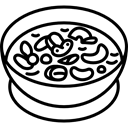 Pages 1—42How long have Bailey and Rosie been friends? __________________________Granny Torrelli says, "you should think...what” about people with whom you are angry?__________________________________________________________What does Granny Torrelli call "soup"?__________________________________________________________Who had been Granny Torrelli's inseparable pal?__________________________________________________________How old does Bailey have to be before he can get a guide dog?__________________________________________________________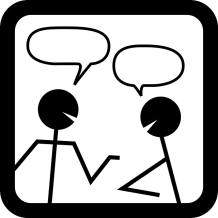 FAMILY ACTIVITY:  Think about one of your oldest friends and talk about them with your children.  Share any experience when you may have been temporarily angry with that person.   How did you get through it?  What is some advice you can give your children if they are going through something similar?  Maybe take Granny Torrelli’s advice…list some good things about that person that made you like them in the first place!